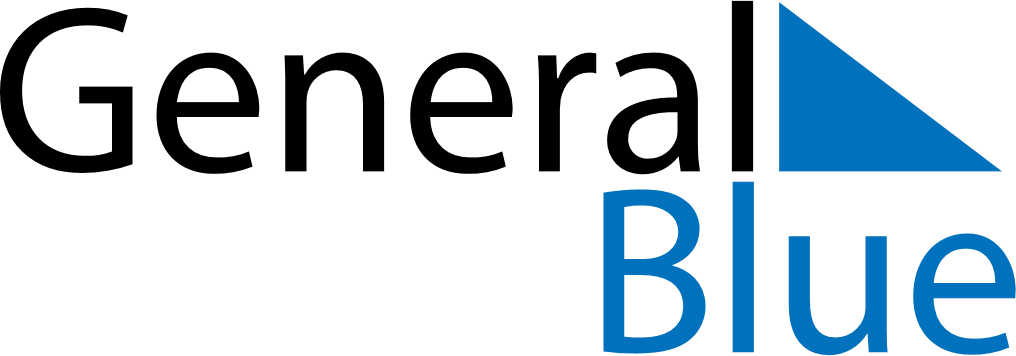 September 1861September 1861September 1861September 1861September 1861SundayMondayTuesdayWednesdayThursdayFridaySaturday123456789101112131415161718192021222324252627282930